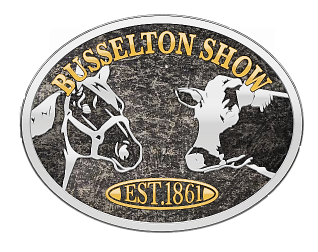 GENERAL SITESGENERAL SITES – please tick box to indicate site requestENTRY PASSES PAYMENT OPTIONSApplications will not be processed until all paperwork and payment is receivedShow Society contact   Ph : 08 9754 4278    Email : accounts@busseltonshow.com.auI agree to abide by the guidelines as set down by the SDAS in conjunction with the requirements of the City Of BusseltonSign :                                                                            	                                             Date :                                                            .Business NameContact PersonPostal AddressPost CodePhone NumberEmail AddressPublic LiabilityPolicy Number and Insurer NameStall DescriptionPlease give a detailed description of items you will be sellingGRASS$30 per meterMinimum 3m sitesTotal length required                       .BITUMEN$30 per meterMinimum 3m sitesTotal length required                       .UNDERCOVER$30 per meterMinimum 3m sitesTotal length required                        .4 free passes included in site feeAdditional passes $5 eachTotal number of passes requiredAdditional pass fee                    X $5.00 = $                     .CHEQUEPost cheque and form to    PO Box 255, Busselton WA 6280DIRECT DEPOSITEmail or post form with deposit reference Southern Districts Agricultural Society Inc   BSB 086 565 Acc 431382864  Ref  INVOICEReturn form by email or post and an invoice will be issued.